Osnovna škola – Scuola elementare RIVARELA
Emonijska ulica 4, 52466 Novigrad – Cittanova
Email: ured@os-rivarela-novigrad.skole.hr
Tel: +385(0) 52 757 005 / +385(0) 52 758 602 Fax: +385(0) 52 757 218
OIB: 27267656235
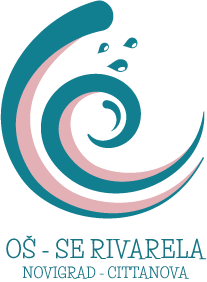 Predmet: Odluka o ne izboru ni jedne ponude po javnom pozivu br.4/2017                   Donosi se Odluka o neprihvaćanju ni jedne ponude za organizaciju izleta 3 . razeda OŠ Rivarela br. ponude 4/0217.Razrednici 3. a i 3. b.